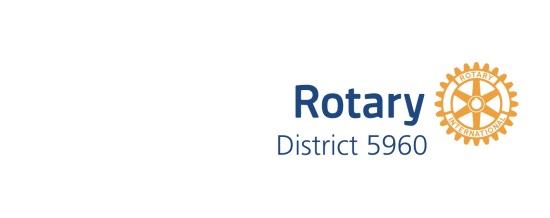 SMART Goals – 2023-24Team(s) _____________________________________________________________Team Leader(s) ________________________________________________________Team Leader email address(es) _______________@_______________          _______________@______________Strategic Priority __________________________________________________(if the goal does not support a Strategic Priority, put “Not Applicable”)Date goal set _______________What is the goal? ____________________________________________________________________________________________________________________________________________Goal Checklist – this is your assessment of the goal.  Check the box if your goal meets the criterion.  Also, you should answer the questions for M, R, and T.Specific
Measurable – How will this goal be measured? What has to be achieved/completed?      ______________________________________________________________________
Achievable
Results Oriented -- What outcomes are expected via this goal?             _______________________________________________________________________
Time Specific – By when will the goal be achieved, including interim progress indicators?                     _______________________________________________________________________What action steps will be taken to achieve this goal?____________________________________________________________________________________________________________________________________________Submit your goal by August 31, 2023, to:2023-24 DG Patricia McCleese, rotary5960mccleese@gmail.com 
                                    